Spielplan (gerechnet mit 24 Teams)Freitag, 09. März 2018
17.00  - 19.00 Uhr  Gruppe A 1. Runde19.15  - 21.15 Uhr  Gruppe B 1. Runde (Essen Gruppe A)21.15  - 23.15 Uhr  Gruppe A 2. RundeSamstag, 10. März 201808.30  -  10.30 Uhr  Gruppe C 1. Runde10.45  -  12.45 Uhr  Gruppe B 2. Runde (Essen Gruppe C)13.00  -  15.00 Uhr  Gruppe C 2  Runde (Essen Gruppe B)15.15  -  17:15 Uhr  Gruppe A 3. Runde 17.30  -  19.30 Uhr  Gruppe B 3. Runde 19:45  -  21.45 Uhr  Gruppe C 3. RundeSonntag, 11. März 201808.15  -  10.15 Uhr  Ränge     9  -  1610.30  -  12.30 Uhr  Ränge     1  -  812.45  -  14.45 Uhr  Ränge   17  -  24Gesamtrangliste, die Ränge 9 - 24 scheiden aus15.00 – 17.00 Uhr Ränge   1 -   8 (Finalrunde)Anschliessend PreisverteilungSpielleitungRolf Borner, Spitzackerstrasse 4, 8304 WallisellenHandy: 079 438’49’42, E-Mail: borner.rolf@sunrise.chWährend des Turniers:Curlinghalle Wallisellen, Tel.: 044 830 49 44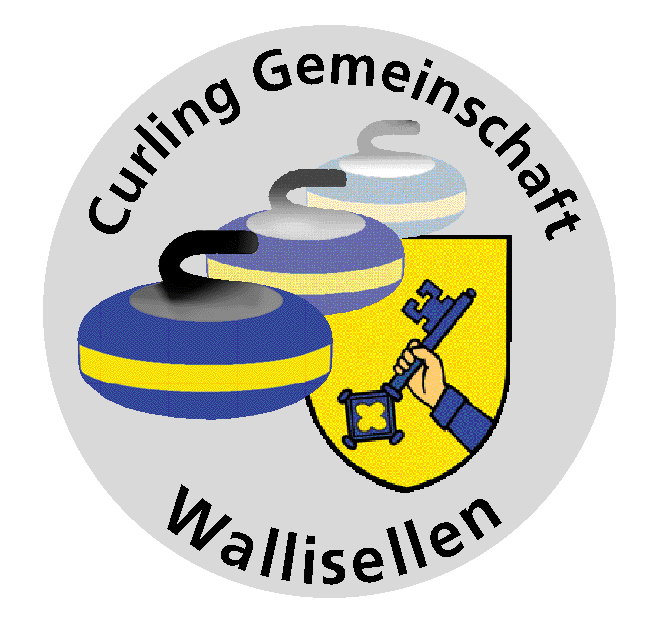 Einladungzum Frühjahrsturnier um den28. Eulach-SteiCurlinghalle Wallisellen09.-11. März 2018
Liebe Curling-Freunde

Wir freuen uns, Sie im Namen der CG Wallisellen. zu unserem traditionellen Eulach-Stei einladen zu dürfen. Wir führen heuer schon die 27. Austragung durch. Es wird unser Anliegen sein, Ihnen neben Altbewährtem auch Neues zu bieten. Es soll ein Turnier sein, an dem sich alle Leistungsklassen treffen können um sich zu messen. Es wäre schön, wenn wieder 24 Teams teilnehmen würden. Auch in dieser Saison haben wir ausgezeichnete Eisverhältnisse, was wiederum viele interessante und spannende Spiele ermöglicht.Im Startgeld ist ein Essen (Einheitsmenu) inbegriffen. Der Spielplan ist auf 24 Teams ausgelegt. Es könnte demnach zu Spielplanänderungen kommen, wenn sich weniger Team anmelden.Unser Motto in diesem Jahr lautet:
„Lachen, spielen und Freude haben“Wir hoffen, Sie mit diesem Angebot erneut zu begeistern und erwarten gespannt schon heute auf Ihre Anmeldung.Also: Nichts wie weg per E-MAIL oder auf die Post mit dem ausgefüllten Anmeldetalon!Chömed doch nach Wallisellen!Herzlich Ihre 
Corinne Egloff und Rolf Borner
ProgrammDatum:	09. - 11. März 2018Spielort:	Curlinghalle WallisellenTeilnehmer:	16 – 24 TeamsSpielmodus:	Nach den Regeln des SCV
4 Spiele garantiert
Runden 1 - 3 innerhalb der Gruppe
Runde 4 nach Gesamtrangliste
Finalrunde der Ränge 1 – 8
Wertung: P / E / SNenngeld:	CHF 320.- pro TeamSpezielles:		Ein Essen wird offeriert. Turnierende:	Sonntag, 11. März 2018 ca. 17:15 UhrAnmeldeschluss: Sonntag, 25. Februar 2018Anmeldungen mittels beiliegendem Talon an:Rolf Borner		Spitzackerstrasse 4	8304 Wallisellen	Tel. P: 044 830’76’81		Natel : 079 438’49’42
			E-MAIL: borner.rolf@sunrise.chTurnieranmeldungWir möchten am 28. Eulach-Stei vom 09. - 11. März 2018 teilnehmen:Club / Team		Lead		Second		Third		Skip		Adresse für Turnierunterlagen:Name, Vorname		Strasse		PLZ Ort		Telefon (tagsüber)		Email		Einsenden bis spätestens Sonntag, 25. Februar 2018 an:Rolf BornerSpitzackerstrasse 48304 WallisellenNatel	079/438’49’42E-MAIL	borner.rolf@sunrise.chTurnieranmeldungWir möchten am 28. Eulach-Stei vom 09. - 11. März 2018 teilnehmen:Club / Team		Lead		Second		Third		Skip		Adresse für Turnierunterlagen:Name, Vorname		Strasse		PLZ Ort		Telefon (tagsüber)		Email		Einsenden bis spätestens Sonntag, 25. Februar 2018 an:Rolf BornerSpitzackerstrasse 48304 WallisellenNatel	079/438’49’42E-MAIL	borner.rolf@sunrise.ch